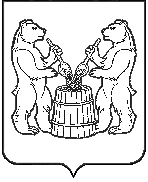 АДМИНИСТРАЦИЯ  МУНИЦИПАЛЬНОГО ОБРАЗОВАНИЯ «УСТЬЯНСКИЙ МУНИЦИПАЛЬНЫЙ РАЙОН»  АРХАНГЕЛЬСКОЙ  ОБЛАСТИПОСТАНОВЛЕНИЕот 13 ноября  2019 года    № 1442р.п. ОктябрьскийВ соответствии со статьей 20 Жилищного кодекса Российской Федерации, статьей 14 Федерального закона от 06 октября 2003 года № 131-ФЗ «Об общих принципах организации местного самоуправления в Российской Федерации», Решением Собрания депутатов муниципального образования «Устьянский муниципальный район» от 31 мая 2019 года № 103 «Об утверждении перечня должностных лиц административного муниципального образования «Устьянский муниципальный район», уполномоченных составлять протоколы об административных правонарушениях» муниципального образования «Устьянский муниципальный район»ПОСТАНОВЛЯЮ:Внести изменения в состав инспекторов муниципального образования «Устьянский муниципальный район» Архангельской области по жилищному контролю, утвержденный постановлением администрации от 06 июня 2019 года № 691 «О назначении муниципальных инспекторов муниципального образования «Устьянский муниципальный район» Архангельской области по жилищному контролю»:- исключить из состава комиссии Ситникова Максима Анатольевича – начальника отдела жилья и коммунального хозяйства управления строительства и инфраструктуры администрации муниципального образования «Устьянский муниципальный район», Козлову Надежду Сергеевну – главного специалиста отдела жилья и коммунального хозяйства управления строительства и инфраструктуры администрации муниципального образования «Устьянский муниципальный район»;- ввести в состав комиссии Козлову Надежду Сергеевну – начальника отдела жилья и коммунального хозяйства отдела жилья и коммунального хозяйства управления строительства и инфраструктуры администрации муниципального образования «Устьянский муниципальный район». 2. Настоящее постановление вступает в силу со дня его подписания и подлежит официальному опубликованию и размещению на официальном сайте администрации муниципального образования «Устьянский муниципальный район».3. Контроль за исполнением настоящего постановления возложить на начальника управления строительства и инфраструктуры, заместителя главы администрации по строительству и  муниципальному хозяйству Тарутина А.А.Исполняющий обязанностиглавы муниципального образования                              С.А. МолчановскийО внесении изменений в состав инспекторов муниципального образования «Устьянский муниципальный район» Архангельской области по жилищному контролю